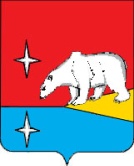 УПРАВЛЕНИЕ СОЦИАЛЬНОЙ ПОЛИТИКИГОРОДСКОГО ОКРУГА ЭГВЕКИНОТПРИКАЗОб организации и проведении мероприятий в рамках проекта адресной помощи «500+» на территории городского округа ЭгвекинотВ целях оказания методической помощи при реализации образовательных программ основного общего образования на основе результатов Всероссийских проверочных работ, проведенных в 2021 году в соответствии с Федеральным законом от 29 декабря 2012 г. № 273-ФЗ «Об образовании в Российской Федерации», на основании приказа Департамента образования и науки Чукотского автономного округа от 24.01.2022 г. № 01-21/038 «Об организации и проведении мероприятий в рамках проекта адресной методической помощи «500+» на территории Чукотского автономного округа в 2022 году» ПРИКАЗЫВАЮ:Отделу образования и общеотраслевых вопросов Управления социальной политики ГО Эгвекинот (Лавренчук Г.С.) принять исчерпывающие меры по:обеспечению необходимых условий  для проведения мероприятий в рамках проекта «500+»;бесперебойной работе в режиме «online» ответственных ШНОР с сотрудниками Отдела оценки и контроля качества образования по вопросам подготовки и проведения мероприятий в рамках проекта «500+».2.    Директору МБОУ «Центр образования с.Амгуэмы» (Быличкин А.Н.):2.1 назначить Степанченко В.Е., заместителя директора по учебной работе, ответственным лицом за организацию и проведение мероприятий в рамках проекта «500+»;2.2 принять меры по ознакомлению всех заинтересованных лиц с нормативными актами и нормативно - методическими материалами, регламентирующими  подготовку и проведение мероприятий в рамках проекта «500+».3. Контроль за исполнением настоящего приказа возложить на начальника отдела образования и общеотраслевых вопросов УСП ГО Эгвекинот Лавренчук Г.С.Приказ начальника Управления социальной политики от 01 февраля 2022 г. № 37-од  «Об организации и проведении мероприятий в рамках проекта адресной помощи «500+» на территории городского округа ЭгвекинотПодготовила:                             Плюснина И.С.Согласовано:                             Лавренчук Г.С.Разослано: дело, МБОУ «ЦО с.Амгуэмы».от 01.02.2022 г.№ 37 - одп. ЭгвекинотНачальник Управления социальной политики городского округа ЭгвекинотН.М. Зеленская